	Community Advisory Committees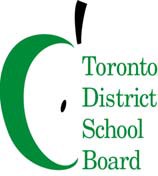 To:                                                 Members of the Equity Policy Community Advisory Committee 
	Committee Name: EPCAC
	Date: November 27, 2023
	Time: 6:30pm to 8:30pm	Virtual (link): https://tdsb-ca.zoom.us/j/91314150390Committee Co-Chairs:                  Aleem Punja, Dennis Keshniro, and Trustee Neethan ShanAcknowledgement of Traditional Lands"We acknowledge we are hosted on the lands of the Mississauga’s of the Anishinaabe, the Haudenosaunee Confederacy and the Wendat. We also recognize the enduring presence of all First Nations, Métis and Inuit peoples."AGENDAFrom: Ryan Eaton	Executives: Mahejabeen Ebrahim and Elizabeth Addo#ItemFacilitator/PresenterTimelineInformation1Call to Order/Confirmation of Quorum/Reading of Meeting NormsCo-chairs6:30At a committee meeting, all EPCAC members shall:Adhere to the established process;Listen to each other with an open mind and without interruption, in order to gain better understanding and clarity of the issues at hand;Remain civil and respectful of each other;Refrain from making any negative or disparaging statement against another member; and state opinions and respond to others within the agreed upon time limit for a topic.2Declarations of Possible Conflict of InterestsCo-chairs6:35Link to Terms of Reference section: EPCAC – Terms of Reference – Section 19. Conflict of Interest3Approval of AgendaCo-chairs6:364Approval of Minutes: May 29, 2023Co-Chairs6:375Trustee Board UpdateTrustee Co-Chair6:386Support Staff UpdatesMahejabeen Ebrahim and Elizabeth Addo6:45 7EPCAC Applicant EngagementAll Invited Applicants7:00EPCAC applicants may speak (~2 mins max) or have their interest statement read aloud on their behalf8VotingAll Voting Members8:20Staff Assistant will provide link to voting members and votes will be tallied by application sub-committeeCo-Chair VacanciesSupport Staff Assistant8:23Staff Assistant to make CAC aware of Co-Chair vacancies and next steps8Next Meeting Reminder: Monday, December 11, 2023 at 6:30pm via ZoomCo-chairs8:25Next meeting will include Parent/Caregiver and Community Co-Chair voting9AdjournmentCo-chairs8:30